กรมการแพทย์เผยภัยของมะเร็งเต้านมพบมากเป็นอันดับ 1 ของมะเร็งในผู้หญิงไทย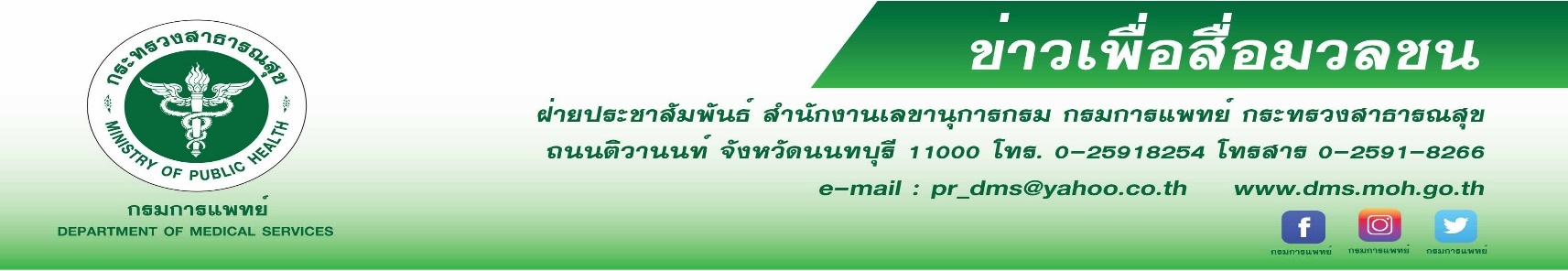 	กรมการแพทย์ โดยสถาบันมะเร็งแห่งชาติ ชี้มะเร็งเต้านมภัยร้ายของผู้หญิง พบบ่อยที่สุดในผู้หญิงทั่วโลก และพบมากเป็นอันดับ 1 ของมะเร็งในผู้หญิงไทย แนะ หมั่นตรวจเต้านมด้วยตนเองทุกเดือน และสังเกตความผิดปกติเช่น ขนาดหรือรูปร่างของเต้านมที่เปลี่ยนแปลงไปจากเดิม เป็นแผลและอาจมีน้ำเหลืองหรือของเหลวสีคล้ายเลือดไหลออกมาหรือเป็นผื่นบริเวณหัวนม ชี้หากพบแพทย์ในระยะแรกสามารถรักษาหายขาดได้	นายแพทย์สมศักดิ์  อรรฆศิลป์  อธิบดีกรมการแพทย์ กล่าวว่า “ภัยของมะเร็งเต้านม” ซึ่งถือเป็นปัญหาสาธารณสุขที่สำคัญของทุกประเทศทั่วโลก ข้อมูลจากองค์การอนามัยโลก รายงานว่าปัจจุบันพบผู้ป่วยมะเร็งเต้านมรายใหม่ทั่วโลกประมาณ 2.3 ล้านคน เสียชีวิตราว 685,000 คนต่อปี สำหรับประเทศไทย มะเร็งเต้านมเป็นมะเร็งที่พบมากที่สุดในผู้หญิงไทย จากข้อมูลในปี พ.ศ.2563 พบว่ามีผู้หญิงไทยป่วยด้วยมะเร็งเต้านมรายใหม่ราว 18,000 คนต่อปี หรือคิดเป็น 49 คนต่อวัน และมีผู้เสียชีวิตจากมะเร็งเต้านมราว 4,800 คน หรือคิดเป็น 13 คนต่อวัน ซึ่งแนวโน้มอัตราการเกิดโรคเพิ่มขึ้นอย่างต่อเนื่อง ซึ่งคาดการณ์ว่าในปี พ.ศ.2566 จะพบผู้ป่วยมะเร็งเต้านมรายใหม่ราว 22,000 คนต่อปี สำหรับสาเหตุของการเกิดมะเร็งเต้านมยังไม่ทราบแน่ชัด แต่พบว่ามีปัจจัยเสี่ยงที่ทำให้เกิดโรคได้มากขึ้นจากพฤติกรรมการใช้ชีวิต เช่น รับประทานอาหารไขมันสูง ขาดการออกกำลังกาย และดื่มสุรา รวมถึงบางปัจจัยที่ไม่สามารถควบคุมได้ เช่น ความผิดปกติทางพันธุกรรม และอายุที่มากขึ้น เป็นต้น	แพทย์หญิงชญานุตม์ รัตตดิลก ผู้เชี่ยวชาญด้านศัลยกรรมเต้านม สถาบันมะเร็งแห่งชาติ กล่าวเพิ่มเติมว่า มะเร็งเต้านมเกิดจากเนื้อเยื่อที่มีความผิดปกติส่วนใดส่วนหนึ่งภายในเต้านมแล้วเปลี่ยนแปลงไปเป็นเซลล์มะเร็ง อาจลุกลามไปยังเนื้อเยื่อข้างเคียงและแพร่กระจายไปยังส่วนอื่นของร่างกายได้ มะเร็งเต้านมสามารถพบทั้งในเพศหญิงและเพศชาย แต่พบในเพศชายในอัตราที่น้อยมาก ผู้หญิงที่มีอายุมากขึ้นจะมีความเสี่ยงมะเร็งเต้านมมากขึ้นด้วย โดยเฉพาะอายุมากกว่า 40 ปีขึ้นไป หรือกลุ่มที่มีประวัติครอบครัวเป็นมะเร็งเต้านม มะเร็งรังไข่ ผู้ป่วยมะเร็งเต้านมในระยะแรกอาจไม่แสดงอาการและมักมาพบแพทย์ด้วยการคลำพบก้อนเนื้อในเต้านมหรือบริเวณรักแร้ อาการอื่น ๆ อาจสังเกตได้จากขนาดหรือรูปร่างของเต้านมที่เปลี่ยนแปลงไปจากเดิม เป็นแผลและอาจมีน้ำเหลืองหรือของเหลวสีคล้ายเลือดไหลออกมาหรือเป็นผื่นบริเวณหัวนมในด้านการรักษามะเร็งเต้านมมีหลายวิธี เช่น การผ่าตัด การฉายรังสี การรักษาด้วยเคมีบำบัด การรักษาด้วยยาแบบมุ่งเป้า และฮอร์โมน หรือแพทย์อาจใช้หลายวิธีร่วมกันในการรักษาซึ่งขึ้นอยู่กับดุลยพินิจของทีมแพทย์และระยะของโรค สุขภาพและความต้องการของผู้ป่วย แม้ว่ามะเร็งเต้านมจะเป็นโรคที่มีโอกาสเกิดขึ้นได้กับผู้หญิงทุกคน แต่ก็เป็นมะเร็งที่มีโอกาสรักษาหายขาดหากตรวจพบตั้งแต่ระยะเริ่มแรก เราสามารถตรวจคัดกรองเต้านมด้วยตนเองเป็นประจำทุกเดือน เข้ารับการตรวจจากแพทย์หรือพยาบาลเป็นครั้งคราว ผู้ที่อยู่ในกลุ่มเสี่ยงควรเข้ารับการตรวจอัลตร้าซาวน์ร่วมกับเอกซเรย์เต้านม (Mammogram) โดยเฉพาะผู้ที่มีประวัติญาติสายตรงเป็นมะเร็งเต้านม#กรมการแพทย์ #สถาบันมะเร็งแห่งชาติ #มะเร็งเต้านม - ขอขอบคุณ – 27 มีนาคม 2565